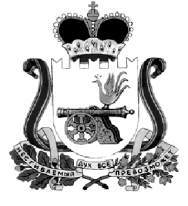 ОТДЕЛ ОБРАЗОВАНИЯАДМИНИСТРАЦИИ МУНИЦИПАЛЬНОГО ОБРАЗОВАНИЯ «КАРДЫМОВСКИЙ РАЙОН» СМОЛЕНСКОЙ ОБЛАСТИП Р И К А Зот  21.09.2020  № 0101-п/обрОб утверждении плана основных мероприятий на октябрь 2020 годаНа основании распоряжения Администрации муниципального образования «Кардымовский район» Смоленской области от 24.01.2020 № 00014 «Об утверждении плана работы Отдела образования Администрации муниципального образования «Кардымовский район» Смоленской области на 2020 год»Утвердить план основных мероприятий, проводимых Отделом образования Администрации муниципального образования «Кардымовский район» Смоленской области, на  октябрь  2020 года согласно приложению к настоящему приказу.Контроль исполнения настоящего приказа оставляю за собой.Приложение к приказу Отдела образования Администрации муниципального образования «Кардымовский район» Смоленской областиот  21.09.2020 № 0101-п/обрП Л А Носновных мероприятий Отдела образования Администрации муниципального образования «Кардымовский район» Смоленской области на октябрь 2020 годаНачальник Отдела образования Администрации муниципального образования «Кардымовский район» Смоленской областиС.В. Федорова№МероприятияСроки проведенияМесто, время проведенияОтветственные1.Организация и проведение социально-патриотической акции «День призывника» (осенний призыв)02октябряРДК11-00Д.М. Столярова 2.Подготовка и проведение районного торжественного мероприятия, посвященного Дню учителя02октябряРДК15-00Е.Г. Киселева3.Мероприятия, посвященные Дню учителя05октябряОбщеобразовательные учрежденияРуководители ОУПредоставление статистического отчета по форме ОО-11-15 октябряОбщеобразовательные учрежденияЕ.Г. Киселева5.Работа в АИС «Комплектование дошкольных образовательных учреждений» октябрьДошкольные образовательные учрежденияВ.В. Чихачева  6.Подготовка образовательных учреждений района к работе в зимних условиях01-14октябряОбразовательные учрежденияС.В. Федорова7.Работа образовательных учреждений района по организации повышения квалификации и совершенствования профессионального мастерства педагогических кадровоктябрьОбразовательные учрежденияЕ.Г. Киселева8.Проведение школьного этапа предметных  олимпиадоктябрьОтделобразованияВ.В. Чихачева9.Семинар-практикум на тему: «Формирование культурно-образовательной среды сельской школы как условие формирования социально-активной личности» (место проведения: МБОУ «Кардымовская СШ»)октябрьМБОУ «Кардымовская СШ»Е.Г. Киселева10.Районное родительское собрание «Снюсы»: убийственная мода у детей, и чего мы не знаем о конфетках с никотином?23октябряМБОУ «Кардымовская СШ»18-00Д.М. Столярова11.Заседание коллегии Отдела образования26октябряОтдел образованияЕ.Г. Киселева12.Совещание с руководителями образовательных учреждений28октябряОтделобразования(10-00)Специалисты Отдела образования13.Работа районных методических объединений30октябряМБОУ «Кардымовская СШ», МБДОУ детский сад «Солнышко»(10-00)Е.Г. Киселева14.Проведение социально-психологического тестирования с обучающимися 13-18 летоктябрьОбщеобразовательные учрежденияД.М. Столярова15.Мониторинг обеспечения общеобразовательных учреждений района учебной литературой на 2020-2021 учебный годоктябрьОбщеобразовательные учрежденияВ.В. Чихачева16.Соблюдение правил приема в муниципальные бюджетные общеобразовательные учрежденияоктябрьОбщеобразовательные учрежденияЕ.Г. Киселева17.Проведение Всероссийских проверочных работПо отдельномуграфикуОтделобразованияЕ.Г. Киселева 18.Подготовка к проведению Рождественских чтений октябрьОтделобразованияВ.В. Чихачева19.Мониторинг занятости несовершеннолетних, состоящих на разных формах учета и обучающихся в кружках и секциях учреждений дополнительного образованияОсенние каникулыОтделобразованияД.М. Столярова